视频在线APP部署手册								V1.0一、服务器配置需求a. 服务器系统：CentOS release 6.8 b. 服务器硬件指数（最低）：CPU:4核8G  带宽：2M以上  硬盘：500G以上二、组件安装JDK1.8安装（软件自行下载）软件：jdk-8u25-linux-x64.rpm 安装JDK 上传新的jdk-8u25-linux-x64.rpm软件到/usr/local/执行以下操作： [root@localhost local]# rpm -ivh jdk-8u25-linux-x64.rpm JDK默认安装在/usr/java中。 验证安装 执行以下操作，查看信息是否正常： [root@localhost ~]# java [root@localhost ~]# javac [root@localhost ~]# java -version java version "1.8.0_25" Java(TM) SE Runtime Environment (build 1.8.0_25-b17) Java HotSpot(TM) 64-Bit Server VM (build 25.25-b02, mixed mode) 配置环境变量 我的机器安装完jdk-7-linux-x64.rpm后不用配置环境变量也可以正常执行javac、java –version操作，因此我没有进行JDK环境变量的配置。但是为了以后的不适之需，这里还是记录一下怎么进行配置，操作如下： 修改系统环境变量文件 vi + /etc/profile 向文件里面追加以下内容： JAVA_HOME=/usr/java/jdk1.8.0_151 JRE_HOME=/usr/java/jdk1.8.0_151/jre PATH=$PATH:$JAVA_HOME/bin:$JRE_HOME/bin CLASSPATH=.:$JAVA_HOME/lib/dt.jar:$JAVA_HOME/lib/tools.jar:$JRE_HOME/lib export JAVA_HOME JRE_HOME PATH CLASSPATH 使修改生效 [root@localhost ~]# source /etc/profile   //使修改立即生效 [root@localhost ~]#        echo $PATH   //查看PATH值 查看系统环境状态 [root@localhost ~]# echo $PATH /usr/local/sbin:/usr/local/bin:/sbin:/bin:/usr/sbin:/usr/bin:/root/bin:/usr/java/jdk1.8.0_25/bin:/usr/java/jdk1.8.0_25/jre/bin2.安装数据库（软件自行下载）软件：      MySQL-server-5.5.53-1.linux2.6.x86_64.rpm      MySQL-client-5.5.53-1.linux2.6.x86_64.rpmCentos 系统，可以提前将这些工具包安装上： yum -y install gcc libxml2-dev curl screen \libpng12-dev autoconf libpcre3-dev make bzip2 \libevent-dev patch libjpeg62-dev libcurl4-openssl-dev \libfreetype6-dev g++ libtool libncurses5-dev psmisc lrzsz 卸载 系统原有mysql执行 yum 命令，删除 MySQL 的 lib 库，服务文件yum remove mysqlmysql-server mysql-libs执行 find 命令，查找 MySQL 的残留文件，然后运行“rm -rf 文件名”删除残留的 MySQL 文件find / -name mysql确保删除干净rpm -qa | grep -imysql执行完上述命令后，返回空数据，则删除完成。否则，执行下面的命令删除MySQL 的相关包文件。yum -y remove mysql-libs*安装 mysql-serverrpm -ivh MySQL-server-5.5.53-1.linux2.6.x86_64.rpmrpm -ivh MySQL-client-5.5.53-1.linux2.6.x86_64.rpm尝试启动服务/etc/init.d/mysql start停止服务/etc/init.d/mysql stop使用安全模式登陆，跳过密码验证mysqld_safe --user=mysql --skip-grant-tables --skip-networking &进入 mysql 界面mysql -u root mysql修改 登录密码mysql> UPDATE user SET Password=PASSWORD(“abc123”)where USER='root';刷新权限mysql>FLUSH PRIVILEGES;mysql>quit;重启服务/etc/init.d/mysql restart密码登录：mysql -u root -pEnter password: <newpassword>授权任何机器连接mysql>GRANT ALL PRIVILEGES ON *.* TO 'root'@'%'IDENTIFIED BY 'abc123' WITH GRANT OPTION;mysql>FLUSH PRIVILEGES;mysql>quit;设置开机启动chkconfig mysql on查看是否加入成功chkconfig --list此列表中存在 mysql安装成功后导入数据库脚本，并修改源码中videoadmin\src\main\resources 和videoweb\src\main\resources下的jdbc.properties 文件安装文件服务器Fastdfsa.安装编译所需依赖包,trackerd和stroage都需要安装yum install make cmake gcc gcc-c++b.安装libfastcommon，trackerd和stroage都需要安装yum install -y unzip zipunzip libfastcommon-master.zipcd libfastcommon-master/./make.sh ./make.sh installc.、trackerd（跟踪器）unzip fastdfs-master.zipcd fastdfs-master/chmod +x make.sh./make.sh  ./make.sh install默认脚本安装路径，查看/etc/init.d是否存在该命令/etc/init.d/fdfs_storaged/etc/init.d/fdfs_tracker配置文件在（样例配置文件）,查看/etc/fdfs/下是否存在文件/etc/fdfs/client.conf.sample/etc/fdfs/storage.conf.sample/etc/fdfs/tracker.conf.sample命令工具在/usr/bin/目录下的，查看 ls | grep fdfs是否存在以下文件fdfs_appender_testfdfs_appender_test1fdfs_append_filefdfs_crc32fdfs_delete_filefdfs_download_filefdfs_file_infofdfs_monitorfdfs_storagedfdfs_testfdfs_test1fdfs_trackerdfdfs_upload_appenderfdfs_upload_filestop.shrestart.sh查询以下两个文件中PRG是否改成PRG=/usr/bin 路径下/etc/init.d/fdfs_storaged/etc/init.d/fdfs_trackerd配置FastDFS文件 cd /etc/fdfs/ cp tracker.conf.sample tracker.conf vi /etc/fdfs/tracker.conf disabled=false port=22122 base_path=/home/yuqing/fastdfs创建数据路径mkdir -p  /home/yuqing/fastdfs启动Tracker：/etc/init.d/fdfs_trackerd start（初次成功启动，会在/fastdfs/tracker目录下创建data、logs两个目录）查看FastDFS Tracker是否已成功启动：ps -ef | grep fdfs 关闭Tracker：/etc/init.d/fdfs_trackerd stop 设置FastDFS跟踪器开机启动：vi /etc/rc.d/rc.local添加以下内容：## FastDFS Tracker/etc/init.d/fdfs_trackerd startd. storage（存储节点）cd /etc/fdfs/cp storage.conf.sample storage.confvi /etc/fdfs/storage.conf#修改配置disabled=false#如果服务器部署在一台上，则不需要绑定IPbind_addr=192.168.199.114port=23000base_path=/home/yuqing/fastdfsstore_path0=/home/yuqing/fastdfstracker_server=192.168.199.217:22122http.server_port=8888创建存储文件路径mkdir -p /home/yuqing/fastdfs查看防火墙配置service iptables status如果防火墙未关闭 ，默认端口23000vi /etc/sysconfig/iptables添加如下端口行：-A INPUT -m state --state NEW -m tcp -p tcp --dport 23000-ACCEPT重启防火墙： service iptables restart启动storage/etc/init.d/fdfs_storaged start查看FastDFS Storage是否已成功启动ps -ef | grep fdfs关闭storage/etc/init.d/fdfs_storaged stop设置FastDFS跟踪器开机启动：vi /etc/rc.d/rc.local添加以下内容：## FastDFS Tracker/etc/init.d/fdfs_storaged starte.测试上传修改Tracker服务器中的客户端配置文件：vi /etc/fdfs/client.confbase_path=/home/yuqing/fastdfstracker_server=192.168.199.217:22122执行上传命令/usr/bin/fdfs_upload_file  /etc/fdfs/client.conf  /usr/software/news/fastdht-master.zip 返回ID：group1/M00/00/00/wKjHclkaBxmAV9gPAAHENP0mxkk067.zip说明上传成功。f. nginx以及fastdfs-nginx-module-master安装fastdfs-nginx-module  安装：在storaged上安装 unzip fastdfs-nginx-module-master.zip  cd fastdfs-nginx-module-master/src安装niginxtar -zxvf nginx-1.13.0.tar.gzcd nginx-1.13.0/./configure --add-module=/usr/software/news/fastdfs-nginx-module-master/srcmake && make install复制fastdfs-nginx-module源码中的配置文件到/etc/fdfs目录，并修改cp /usr/software/news/fastdfs-nginx-module-master/src/mod_fastdfs.conf /etc/fdfs/vi /etc/fdfs/mod_fastdfs.conf 配置文件修改如下connect_timeout=10base_path=/tmptracker_server=192.168.199.217:22122storage_server_port=23000group_name=group1url_have_group_name = truestore_path0=/home/yuqing/fastdfsg. nginx以及fastdfs-nginx-module-master安装在/home/yuqing/fastdfs文件存储目录下创建软连接,将其链接到实际存放数据的目录ln -s /home/yuqing/fastdfs/data/ /home/yuqing/fastdfs/data/M00nginx配置cd /usr/local/nginx/confvi nginx.conf ---------------------------------------------user  root;worker_processes  1;events {    worker_connections  1024;}http {    include       mime.types;    default_type  application/octet-stream;    sendfile        on;    keepalive_timeout  65;    server {        listen       8888;        server_name  localhost;        location ~/group([0-9])/M00 {            #alias /fastdfs/storage/data;            ngx_fastdfs_module;        }        error_page   500 502 503 504  /50x.html;        location = /50x.html {            root   html;        }    }}启动Nginx/usr/local/nginx/sbin/nginx启动后存在，ngx_http_fastdfs_set pid=23542，则启动成功如果nginx 不能访问，则去fastdfs/conf下将 cp http.conf mime.types /etc/fdfs/h.FastDHT安装 解压unzip fastdht-master.zipcd fastdht-master./make.sh clean ./make.sh   ./make.sh install 然后再 cd /etc/fdht/生成文件 三个文件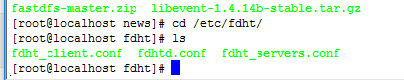 如果缺失文件，就从以下路径去copy过来cd fastdht-master/conf/配置FastDHTcd /etc/fdht/vim /etc/fdht/fdht_servers.conf配置文件新增group_count = 1group0 = 192.168.199.114:11411配置vi fdhtd.confbind_addr=192.168.199.114port=11411bash_path=/home/yuqing/fastdht （该目录必须是已经存在的）cache_size = 32MB#include /etc/fdht/fdht_servers.conf -> (本行前有#表示打开，如果想关闭此选项，则应该为##开头)配置storaged.conf文件vim /etc/fdfs/storage.conf#是否检测上传文件已经存在。如果已经存在，则建立一个索引链接以节省磁盘空间 check_file_duplicate=1 #当上个参数设定为1时 ， 在FastDHT中的命名空间key_namespace=FastDFS #长连接配置选项，如果为0则为短连接 1为长连接 keep_alive=1 在最后一行改成如选，#必须加#include /etc/fdht/fdht_servers.conf启动DHT /usr/local/bin/fdhtd /etc/fdht/fdhtd.conf 执行  netstat -ntlp看到11411 说明安装成功了 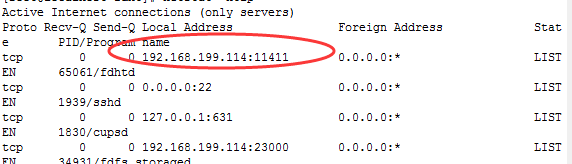 安装成功后修改源码中videoadmin\src\main\resources 和videoweb\src\main\resources下的serverurl.properties文件remote.file.uri.prefix=http://ip:8888/fastDFS.tracker_server=ip:22122fastDHT.group0=ip:11411redis安装去/usr/下 mkdir 新建文件夹 redis[root@localhost /]# cd /usr/[root@localhostusr]# mkdir redis进入 redis 文件目录，wget 下载下来 redis[root@localhostredis]#wget http://download.redis.io/releases/redis-3.2.5.tar.gz解压如下[root@localhostredis]# tar xzf redis-3.2.5.tar.gz修改权限如下[root@localhostusr]# chmod 777 redis/[root@localhostredis-3.2.5]#makemake 编译成功之后，然后使用 make install 安装root@localhostredis-3.2.5]#make install[root@localhostredis-3.2.5]#make test编译完成后，在 src 目录下，有四个可执行文件 redis-server、redis-benchmark、redis-cli 和 redis.conf，注意：redis.conf 必须跟其他 3 个放在一个路径如下图。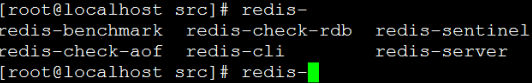 [root@localhostsrc]# cp redis-server /usr/redis/[root@localhostsrc]# cp redis-benchmark /usr/redis/[root@localhostsrc]# cp redis-cli /usr/redis/把在/usr/redis/redis-3.2.5 下面的 redis.conf 也拷贝到同上一样的目录。[root@localhost redis-3.2.5]# cp redis.conf /usr/redis/去查看下目录是否跟下图一样：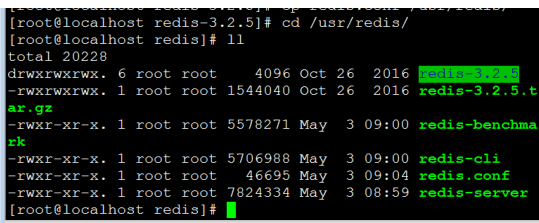 redis.conf 中配置中 涉及的参数 要与下面保持一致：修改 redis 配置文件设置：# vi /usr/redis/conf/redis.conf修改如下配置daemonize no 改为>daemonize yespidfile /var/run/redis.pid 改为>pidfile /var/run/redis_6379.pid启动  redis 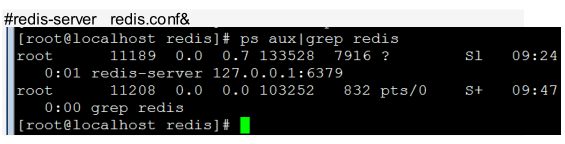 然后用客户端测试一下 s redis  是否启动成功#redis-cliredis> set foo barOKredis> get foo"bar"redis  做成后台服务去 下，把 redis_init_script 拷贝到/etc/init.d 下面。并修改 redis_init_script 名称为 redis。[root@localhostutils]#cp /usr/redis/redis-3.2.5/utils/redis_init_script/etc/init.d/[root@localhostredis]# cd /etc/init.d/#mv redis_init_scriptredis[root@localhostinit.d]# pwd/etc/init.d并去/usr/redis 下拷贝 redis.conf 为 6379.conf[root@localhostinit.d]# cd /usr/redis/[root@localhostredis]#cp redis.conf 6379.conf并进行修改 redis。[root@localhostredis]#vi redis#!/bin/sh## Simple Redisinit.d script conceived to work on Linux systems# as it does use of the /proc filesystem.REDISPORT=6379EXEC=/usr/redis/redis-serverCLIEXEC=/usr/redis/redis-cliPIDFILE=/var/run/redis_${REDISPORT}.pidCONF="/usr/redis/${REDISPORT}.conf"case "$1" instart)if [ -f $PIDFILE ]thenecho "$PIDFILE exists, process is already running or crashed"elseecho "Starting Redis server..."$EXEC $CONFfi;;stop)if [ ! -f $PIDFILE ]thenecho "$PIDFILE does not exist, process is not running"elsePID=$(cat $PIDFILE)echo "Stopping ..."$CLIEXEC -p $REDISPORT shutdownwhile [ -x /proc/${PID} ]doecho "Waiting for Redis to shutdown ..."sleep 1doneecho "Redis stopped"fi;;*)echo "Please use start or stop as first argument";;esac6379.conf 涉及要核对的配置如下，请核对附件 6379.conf：port 6379daemonize yessupervised no启动 redis[root@localhostredis]#service redis start查看 redis 进程：ps –ef| grep redis是否存在应用安装下载apache-tomcat-7.0.90。并上传到服务器。然后对videoadmin和videoweb进行打包，把war放在tomcat/webapps下面。然后启动tomcat.启动步骤省略，自行百度。注意修改tomcat/conf下的server.xml的端口号和访问路径，尽量不要一样，防止冲突。